Печатное средство массовой информации органов местного самоуправления муниципального образования Войсковицкое сельское поселение Гатчинского муниципального района Ленинградской области – печатное изданиеСОВЕТ  ДЕПУТАТОВМУНИЦИПАЛЬНОГО  ОБРАЗОВАНИЯВОЙСКОВИЦКОЕ СЕЛЬСКОЕ ПОСЕЛЕНИЕГАТЧИНСКОГО  МУНИЦИПАЛЬНОГО  РАЙОНАЛЕНИНГРАДСКОЙ ОБЛАСТИЧЕТВЕРТЫЙ СОЗЫВРЕШЕНИЕ30 ноября  2021 г. 									№  106О передаче Гатчинскому муниципальному району части полномочий органов внутреннего муниципального финансового контроля в сфере закупок и в сфере бюджетных правоотношений на 2022 годВ целях исполнения части полномочий органов внутреннего муниципального финансового контроля в сфере закупок и в сфере бюджетных правоотношений, на основании пункта 4 статьи 15 Федерального закона от 06.10.2003 № 131-ФЗ «Об общих принципах организации местного самоуправления в Российской Федерации», статьи 142 Бюджетного Кодекса Российской Федерации, пункта 8 статьи 99 Федерального закона от 05.04.2013 № 44-ФЗ «О контрактной системе в сфере закупок товаров, работ, услуг для обеспечения государственных и муниципальных нужд», руководствуясь Уставом МО Войсковицкое сельское поселение, Совет депутатов муниципального образования  Войсковицкое сельское поселение РЕШИЛ:Передать Гатчинскому муниципальному району часть полномочий органов внутреннего муниципального финансового контроля в сфере закупок и в сфере бюджетных правоотношений с 1 января 2022 года.Утвердить объем иных межбюджетных трансфертов в сумме 58,20 (пятьдесят восемь тысяч двести рублей 00 копеек), предоставляемых бюджету Гатчинского муниципального района для осуществления части полномочий органов внутреннего муниципального финансового контроля в сфере закупок и в сфере бюджетных правоотношений.Поручить администрации Войсковицкое сельское поселение Гатчинского муниципального района Ленинградской области: Предусмотреть в бюджете МО Войсковицкое сельское поселение Гатчинского муниципального района Ленинградской области на 2022 год средства в соответствии с пунктом 2 настоящего решения. Заключить Соглашение о передаче администрации Гатчинского муниципального района части полномочий органов внутреннего муниципального финансового контроля в сфере закупок.Утвердить методику расчета определения иных межбюджетных трансфертов, передаваемых для обеспечения осуществления полномочия согласно Приложению №1. Настоящее решение вступает после его официального опубликования.Настоящее решение подлежит официальному опубликованию в печатном издании «Войсковицкий Вестник» и размещению на официальном сайте муниципального образования Войсковицкое сельское поселение.Глава муниципального образования					Р.А. Алехин Приложение №1к решению совета депутатов МО Войсковицкое сельское поселение№106   от 30 ноября 2021 г.МЕТОДИКАопределения иных межбюджетных трансфертов, предоставляемых бюджету Гатчинского муниципального района из бюджета МО Войсковицкое сельское поселение Гатчинского муниципального района Ленинградской области для осуществления части полномочий органов внутреннего муниципального финансового контроля в сфере закупок и сфере бюджетных правоотношений1. Общие положения1.1. Настоящая Методика определяет порядок расчета размера иных межбюджетных трансфертов, предоставляемых бюджету Гатчинского муниципального района из бюджета МО Войсковицкое сельское поселение Гатчинского муниципального района Ленинградской области для осуществления части полномочий органов внутреннего муниципального финансового контроля в сфере закупок и в сфере бюджетных правоотношений (далее - Методика).2. Порядок расчета иных межбюджетных трансфертов2.1. Размер иных межбюджетных трансфертов, необходимых для выделения из бюджета МО Войсковицкое сельское поселение Гатчинского муниципального района Ленинградской области (в рублях), рассчитывается по формуле:Н= ((Фот*Ч)+М) * Sу, где	Н – годовой объем финансовых средств на осуществление отдельных полномочий; 	Фот – годовой фонд оплаты труда и начислений на него по должности главного специалиста, рассчитанный в соответствии с нормативно правовыми актами представительного органа муниципального образования на основании законов Ленинградской области, устанавливающих порядок оплаты труда муниципальных служащих, и в соответствии с налоговым законодательством Российской Федерации, устанавливающим размер начислений на оплату труда;	Ч – численность (количество) специалистов выполняющих функции переданных полномочий;	М - расходы на материально – техническое обеспечение, в состав которого входят канцелярские товары, бумага, картриджи для принтеров, обслуживание вычислительной техники и оргтехники, оплата услуг связи и пр. Данный показатель составляет 5 процентов от величины (Фот*Ч) и может изменяться в связи с изменением методов работы и уровня автоматизации.	Sу – Удельный вес расходов на проведение закупок, рассчитанный по формуле:Sу = Sпос/Sобщ, где	Sпос – объем расходов на проведение закупок поселения.	Sобщ – общий объем расходов поселений на проведение закупок. Совет депутатовМуниципального образованияВойсковицкое сельское поселениеГатчинского муниципального районаЛенинградской областиЧЕТВЕРТЫЙ созывР Е Ш Е Н И Е               30 ноября  2021 г.                                                                                         № 107О передаче полномочий Гатчинскому муниципальному району по решению вопросов местного значения муниципального образованияВойсковицкое сельское поселение Гатчинского муниципального районаЛенинградской области на 2022годВ соответствии с Федеральным законом от 06.10.2003 года № 131 – ФЗ «Об общих принципах организации местного самоуправления в Российской Федерации», Совет депутатов муниципального образования Войсковицкое сельское поселение Гатчинского муниципального района Ленинградской области РЕШИЛ:Передать Гатчинскому муниципальному району полномочия для решения вопросов местного значения МО Войсковицкое сельское поселение в сумме 478,53 тыс.руб. на 2022 год:по казначейскому исполнению бюджета муниципального образования Войсковицкое сельское поселение на 2022 год в сумме 137,10 тыс.руб.;по реализации прав граждан для участия в федеральных и региональных целевых программах на получение субсидий для приобретения (строительства) жилья на 2022 год в сумме 29,00 тыс.руб.;по организации в границах поселения централизованного тепло-, водоснабжения населения и водоотведения на 2022 год в сумме 121,23 тыс.руб.по осуществлению муниципального жилищного контроля на 2022 год в сумме 191,20 тыс. рублейГлаве администрации Войсковицкого сельского поселения заключить соответствующие соглашения с администрацией Гатчинского муниципального района.Утвердить:Методику определения размера иных межбюджетных трансфертов, предоставляемых бюджету Гатчинского муниципального района из бюджета муниципального образования Войсковицкое сельское поселение для осуществления части полномочий по казначейскому исполнению бюджета на 2022 год согласно Приложению 1.Методику определения размера иных межбюджетных трансфертов, предоставляемых бюджету Гатчинского муниципального района из бюджета муниципального образования Войсковицкое сельское поселение для осуществления части полномочий по реализации прав граждан для участия в федеральных и региональных целевых программах на получение субсидий для приобретения (строительства) жилья согласно Приложению 2.Методику определения иных межбюджетных трансфертов, предоставляемых бюджету Гатчинского муниципального района из бюджета муниципального образования Войсковицкое сельское поселение для осуществления части полномочий поселения по организации в границах поселения централизованного тепло-, водоснабжения населения, водоотведения согласно Приложению 3.Методику определения иных межбюджетных трансфертов, предоставляемых бюджету Гатчинского муниципального района из бюджета муниципального образования Войсковицкое сельское поселение Гатчинского муниципального района Ленинградской области для осуществления части полномочий по муниципальному жилищному контролю согласно Приложению 4.Установить за администрацией Гатчинского муниципального района право утверждать административные регламенты по переданным полномочиям.Настоящее Решение вступает в силу 1 января 2022 года.Настоящее решение подлежит официальному опубликованию в печатном издании «Войсковицкий Вестник» и размещению на официальном сайте муниципального образования Войсковицкое сельское поселение.Глава муниципального образования 			                    Р.А. АлёхинПриложение №1к решению совета депутатов МО Войсковицкое сельское поселение№107 от 30 ноября 2021 г.МЕТОДИКАопределения размера иных межбюджетных трансфертов, предоставляемых бюджету Гатчинского муниципального района из бюджета МО Войсковицкое сельское поселение для осуществления части полномочий по казначейскому исполнению бюджета МО Войсковицкое сельское поселение Методика определения размера иных межбюджетных трансфертов, предоставляемых бюджету Гатчинского муниципального района из бюджета муниципального образования Войсковицкое сельское поселение для осуществления части полномочий по казначейскому исполнению бюджета (далее - Методика), устанавливает порядок расчета иных межбюджетных трансфертов, предоставляемых бюджету Гатчинского муниципального района из бюджета муниципального образования Войсковицкое сельское поселение для осуществления полномочий по казначейскому исполнению бюджета поселения. Расчет осуществляется в рублях. Размер межбюджетных трансфертов, необходимой для выделения из бюджета муниципального образования Войсковицкое сельское поселение (в рублях), рассчитывается по формуле:Нгод = Н * 12 мес, гдеНгод - годовой объем финансовых средств на осуществление отдельных полномочий; Н – месячный норматив финансовых средств на осуществление отдельных полномочий по исполнению бюджета, который рассчитывается по формуле:Н=Д*В*Ч+М, где	Д – среднемесячное количество платежных, финансовых, отчетных и иных документов, указанных в Приложении 1 к настоящей методике, формируемых в результате осуществления полномочий, определяется численным методом по итогам девяти месяцев текущего финансового года;	В – среднее время обработки одного документа составляет  0,05 часа;	Ч – стоимость одного рабочего часа, расчинанная как сумма 1/12 годового фонда оплаты труда и начислений на него по старшей должности муниципальной службы категории «специалисты» - главного специалиста, деленная на 166,5 (среднее количество рабочих часов в месяц), рассчитанный в соответствии с нормативно-правовыми актами Гатчинского муниципального района, устанавливающих порядок оплаты труда муниципальных служащих, и в соответствии с налоговым законодательством Российской Федерации, устанавливающим размер начислений на оплату труда;	М - расходы на материально-техническое обеспечение исполнения полномочий рассчитывается по формуле:М = (Д*В*Ч)*5%Размер иных межбюджетных трансфертов, передаваемых бюджету Гатчинского муниципального района может быть изменен не чаще, чем один раз в квартал в расчете на следующий квартал.Приложениек методикеПеречень документов, применяемых при расчете размера иных межбюджетных трансфертов на осуществление полномочий по казначейскому исполнению бюджетов поселений.Документы, формируемые при ведении сводной бюджетной росписи и кассового плана:Уведомление о бюджетных назначениях по расходам;Уведомление об изменениях бюджетных назначений по расходам;Изменение кассового плана по расходам;Уведомление о бюджетных назначениях по доходам;Уведомление об изменениях бюджетных назначений по доходам;Платежные документы:Платежное поручение;Уведомление об уточнении вида и принадлежности платежа;Уведомление о возврате средств в бюджет;Отчетные документы:Ежедневная выписка из лицевого счета бюджета (Форма 0531175);Сведения об отдельных показателях исполнения бюджета;Ежемесячный Отчет об исполнении бюджета.Приложение №2к решению совета депутатов МО Войсковицкое сельское поселение№107 от 30 ноября 2021 г.МЕТОДИКА определения размера иных межбюджетных трансфертов, предоставляемых бюджету Гатчинского муниципального района из бюджета МО Войсковицкое сельское поселение для осуществления части полномочий по реализации прав граждан для участия в федеральных и региональных целевых программах на получение субсидий для приобретения (строительства) жильяОбщие положения1.1. Методика определения размера иных межбюджетных трансфертов, предоставляемых бюджету Гатчинского муниципального района из бюджета муниципального образования Войсковицкое сельское поселение для осуществления части полномочий поселения по реализации прав граждан для участия в федеральных и региональных целевых программах на получение субсидий для приобретения (строительства) жилья (далее - Методика), устанавливает порядок расчета субвенций, предоставляемых бюджету Гатчинского муниципального района из бюджета муниципального образования Войсковицкое сельское поселение для осуществления полномочий по реализации прав граждан для участия в федеральных и региональных целевых программах на получение субсидий для приобретения (строительства) жилья. Расчет осуществляется в рублях.Порядок расчета субвенций1.1. Размер иных межбюджетных трансфертов, необходимых для выделения из бюджета муниципального образования Войсковицкое сельское поселение (в рублях), рассчитывается по формуле:Н= ((Фот*К)+М) * У , гдеН — годовой объем финансовых средств на осуществление отдельных полномочий;Фот — годовой фонд оплаты труда и начислений на него по должности специалиста 2 категории поселения, рассчитанный в соответствии с нормативно правовыми актами представительного органа муниципального образования на основании законов Ленинградской области, устанавливающих порядок оплаты труда муниципальных служащих, и в соответствии с налоговым законодательством Российской Федерации, устанавливающим размер начислений на оплату труда;К — численность (количество) специалистов выполняющих функции переданных полномочий;М - расходы на материально - техническое обеспечение, в состав которого входят канцелярские товары, бумага, картриджи для принтеров, обслуживание вычислительной техники и оргтехники, оплата услуг связи и пр. Данный показатель составляет 5 процентов от величины(Фот*Ч) и может изменяться в связи с изменением методов работы и уровня автоматизации.У — Удельный вес количества семей, состоящих на учете и проживающих на территории  поселения, рассчитанный по формуле:У = Ч сем / Ч сумм, гдеЧ сем - Количество семей, состоящих на учете и проживающих на территории поселения. Ч сумм — общее количество семей, состоящих на учете и проживающих на территории  поселения.  Приложение №3к решению совета депутатов МО Войсковицкое сельское поселение№107 от 30 ноября 2021г.МЕТОДИКАопределения размера иных межбюджетных трансфертов, предоставляемых бюджету Гатчинского муниципального района из бюджета муниципального образования Войсковицкое сельское поселение для осуществления части полномочий поселения по организации в границах поселения централизованного тепло-, водоснабжения населения и водоотведенияОбщие положения1.1. Методика определения размера размера иных межбюджетных трансфертов, предоставляемых бюджету Гатчинского муниципального района из бюджета муниципального образования Войсковицкое сельское поселение для осуществления полномочий поселения по организации в границах поселения централизованного тепло-, газо-,водоснабжения населения и водоотведения (далее - Методика), устанавливает порядок расчета субвенций, предоставляемых бюджету Гатчинского муниципального района из бюджета муниципального образования Войсковицкое сельское поселение для осуществления полномочий по организации в границах поселения централизованного тепло-, газо-, водоснабжения населения и водоотведения. Расчет осуществляется в рублях.Порядок расчета субвенций1.1. Размер иных межбюджетных трансфертов, необходимых для выделения из бюджета муниципального образования Войсковицкое сельское поселение (в рублях), рассчитывается по формуле:	Н= (Фот+М)  / П, где	Н – годовой объем финансовых средств на осуществление отдельных полномочий; 		Фот – годовой фонд оплаты труда и начислений на него по должности ведущего специалиста поселения, рассчитанный в соответствии с нормативно правовыми актами представительного органа муниципального образования на основании законов Ленинградской области, устанавливающих порядок оплаты труда муниципальных служащих, и в соответствии с налоговым законодательством Российской Федерации, устанавливающим размер начислений на оплату труда;М - расходы на материально – техническое обеспечение, в состав которого входят канцелярские товары, бумага, катрижи для принтеров, обслуживание вычислительной техники и оргтехники, оплата услуг связи и пр. Данный показатель составляет 5 процентов от величины (Фот*Ч) и может изменяться в связи с изменением методов работы и уровня автоматизации.	П – число поселений передающих функции по выполнению полномочия;Приложение №4к решению совета депутатов МО Войсковицкое сельское поселение№107 от 30 ноября 2021 г.МЕТОДИКАопределения иных межбюджетных трансфертов, предоставляемых бюджету Гатчинского муниципального района из бюджета МО Войсковицкое сельское поселение для осуществления части полномочий по муниципальному жилищному контролю1. Общие положения1.1. Методика определения размера иных межбюджетных трансфертов, предоставляемых бюджету Гатчинского муниципального района из бюджета муниципального образования Войсковицкое сельское поселение для осуществления части полномочий поселения по муниципальному жилищному контролю (далее - Методика), устанавливает порядок расчета иных межбюджетных трансфертов, предоставляемых бюджету Гатчинского муниципального района из бюджета муниципального образования Войсковицкое сельское поселение для осуществления полномочий по муниципальному жилищному контролю. Расчет осуществляется в рублях.2. Порядок расчета межбюджетных трансфертов2.1. Размер иных межбюджетных трансфертов, необходимых для выделения из бюджета муниципального образования Войсковицкое сельское поселение (в рублях), рассчитывается по формуле:Н= ((Фот*Ч)+М) * Sу, где	Н – годовой объем финансовых средств на осуществление отдельных полномочий; 	Фот – годовой фонд оплаты труда и начислений на него по должности главного специалиста, рассчитанный в соответствии с нормативно правовыми актами представительного органа муниципального образования на основании законов Ленинградской области, устанавливающих порядок оплаты труда муниципальных служащих, и в соответствии с налоговым законодательством Российской Федерации, устанавливающим размер начислений на оплату труда;	Ч – численность (количество) специалистов выполняющих функции переданных полномочий;	М - расходы на материально – техническое обеспечение, в состав которого входят канцелярские товары, бумага, картриджи для принтеров, обслуживание вычислительной техники и оргтехники, оплата услуг связи и пр. Данный показатель составляет 5 процентов от величины (Фот*Ч) и может изменяться в связи с изменением методов работы и уровня автоматизации.	Sу – Удельный вес площади муниципального жилищного фонда, рассчитанный по формуле:Sу = Sпос/Sобщ, где	Sпос – площадь муниципального жилищного фонда поселения.	Sобщ – общая площадь муниципального жилищного фонда на территориях городских и сельских поселений Гатчинского муниципального района.Совет депутатовмуниципального образованияВойсковицкое сельское поселение
Гатчинского муниципального района
 Ленинградской областиЧЕТВЕРТЫЙ созывР Е Ш Е Н И Е30 ноября 2021 г.			                                                            № 108О передаче контрольно-счетной палате Гатчинского муниципального района полномочий контрольно-счетного органа муниципального образования Войсковицкое сельское поселениеГатчинского муниципального районаЛенинградской области на 2022 год	В целях исполнения полномочий контрольно-счетного органа, руководствуясь пунктом 4 статьи 15 Федерального закона от 06.10.2003 №131-ФЗ «Об общих принципах организации местного самоуправления в Российской Федерации», пунктом 11 статьи 3 Федерального закона от 07.02.2011 №6-ФЗ «Об общих принципах организации и деятельности контрольно-счетных органов субъектов Российской Федерации и муниципальных образований» Совет депутатов муниципального образования Войсковицкое сельское поселение Гатчинского муниципального района Ленинградской областиР Е Ш И Л:	1. Передать контрольно-счетной палате Гатчинского муниципального района следующие полномочия:	1) организация и осуществление контроля за законностью и эффективностью использования средств местного бюджета, а также иных средств в случаях, предусмотренных законодательством Российской Федерации;	2) экспертиза проектов местного бюджета, проверка и анализ обоснованности его показателей;	3) внешняя проверка годового отчета об исполнении местного бюджета;	4) проведение аудита в сфере закупок товаров, работ и услуг в соответствии с Федеральным законом от 05.04.2013 №44-ФЗ «О контрактной системе в сфере закупок товаров, работ, услуг для обеспечения государственных и муниципальных нужд»;	5) оценка эффективности формирования муниципальной собственности, управления и распоряжения такой собственностью и контроль за соблюдением установленного порядка формирования такой собственности, управления и распоряжения такой собственностью (включая исключительные права на результаты интеллектуальной деятельности);	6) оценка эффективности предоставления налоговых и иных льгот и преимуществ, бюджетных кредитов за счет средств местного бюджета, а также оценка законности предоставления муниципальных гарантий и поручительств или обеспечения исполнения обязательств другими способами по сделкам, совершаемым юридическими лицами и индивидуальными предпринимателями за счет средств местного бюджета и имущества, находящегося в муниципальной собственности;	7) экспертиза проектов муниципальных правовых актов в части, касающейся расходных обязательств муниципального образования, экспертиза проектов муниципальных правовых актов, приводящих к изменению доходов местного бюджета, а также муниципальных программ (проектов муниципальных программ);	8) анализ и мониторинг бюджетного процесса в муниципальном образовании, в том числе подготовка предложений по устранению выявленных отклонений в бюджетном процессе и совершенствованию бюджетного законодательства Российской Федерации;	9) проведение оперативного анализа исполнения и контроля за организацией исполнения местного бюджета в текущем финансовом году, ежеквартальное представление информации о ходе исполнения местного бюджета, о результатах проведенных контрольных и экспертно-аналитических мероприятий в представительный орган муниципального образования и главе муниципального образования;	10) осуществление контроля за состоянием муниципального внутреннего долга;	11) оценка реализуемости, рисков и результатов достижения целей социально-экономического развития муниципального образования, предусмотренных документами стратегического планирования муниципального образования, в пределах компетенции контрольно-счетного органа муниципального образования;	12) участие в пределах полномочий в мероприятиях, направленных на противодействие коррупции;	13) иные полномочия в сфере внешнего муниципального финансового контроля, установленные федеральными законами, законами субъекта Российской Федерации, уставом и нормативными правовыми актами представительного органа муниципального образования.	2. Поручить главе муниципального образования Войсковицкое сельское поселение Гатчинского муниципального района Ленинградской области заключить Соглашение по передаче контрольно-счетной палате Гатчинского муниципального района полномочий контрольно-счетного органа муниципального образования Войсковицкое сельское поселение по осуществлению внешнего муниципального финансового контроля. 	3. Утвердить методику расчета иных межбюджетных трансфертов по передаваемым полномочиям из бюджета муниципального образования Войсковицкое сельское поселение в бюджет Гатчинского муниципального района по осуществлению внешнего муниципального финансового контроля.	4. В решении о бюджете Войсковицкого сельского поселения на 2022 год и на плановый период 2023 – 2024 годов предусмотреть объем межбюджетных трансфертов, необходимый для осуществления полномочий, указанных в пункте 1 настоящего решения в 2022 году в размере 42,28 тыс.руб., рассчитанный в соответствии с методикой.	5. Настоящее решение вступает в силу с 1 января 2022 года и подлежит официальному опубликованию в печатном издании «Войсковицкий Вестник» и размещению на официальном сайте муниципального образования Войсковицкое сельское поселениеГлава  муниципального образования						Р.А. АлёхинПриложение 1к решению совета депутатов МО Войсковицкое сельское поселение№ 108 от 30 ноября 2021 гМетодика расчета иных межбюджетных трансфертов по передаваемым полномочиям из бюджета Войсковицкого сельского поселения в бюджет Гатчинского муниципального района по осуществлению внешнего муниципального финансового контроля	Настоящая Методика определяет расчет объема субвенций, предоставляемых бюджету Гатчинского муниципального района из бюджета Войсковицкого сельского поселения на осуществление передаваемых полномочий по осуществлению внешнего муниципального финансового контроля. 	Расчет субвенций осуществляется в рублях российской Федерации.	Размер субвенций рассчитывается по формуле:	Н = (ФОТ + М) х Д/100, где:	Н – годовой объем финансовых средств на осуществление передаваемых полномочий по осуществлению внешнего муниципального финансового контроля; 	ФОТ – годовой фонд оплаты труда с начислениями на оплату труда 3,0 ставок главного инспектора контрольно-счетной палаты Гатчинского муниципального района, замещающих должности, не являющиеся должностями муниципальной службы;	М - расходы на материально-техническое обеспечение в объеме 5,0 % от ФОТ с начислениями на оплату труда;	Д – доля местного бюджета в процентах от общей суммы налоговых и неналоговых доходов бюджетов городских и сельских поселений Гатчинского муниципального района.СОВЕТ ДЕПУТАТОВМУНИЦИПАЛЬНОГО ОБРАЗОВАНИЯВОЙСКОВИЦКОЕ СЕЛЬСКОЕ ПОСЕЛЕНИЕ
  ГАТЧИНСКОГО МУНИЦИПАЛЬНОГО РАЙОНАЛЕНИНГРАДСКОЙ ОБЛАСТИЧЕТВЕРТЫЙ СОЗЫВРЕШЕНИЕ30 ноября 2021 года                                           					 № 109В соответствии с Федеральным законом от 06 октября 2003 года № 131-ФЗ «Об общих принципах организации местного самоуправления в Российской Федерации»,  главой 32 части второй Налогового кодекса  Российской Федерации, Законом Ленинградской области от 29.10.2015 №102-оз «О единой дате начала применения на территории Ленинградской области порядка определения налоговой базы по налогу на имущество физических лиц исходя из кадастровой стоимости объектов налогообложения», руководствуясь Уставом МО Войсковицкое сельское поселение Гатчинского муниципального района Ленинградской области, совет депутатов муниципального образования Войсковицкое сельское поселение Гатчинского муниципального района Ленинградской областиРЕШИЛ:Установить на территории муниципального образования Войсковицкое сельское поселение Гатчинского муниципального района Ленинградской области налог на имущество физических лиц (далее – налог) на 2022 год.2. Установить на территории муниципального образования Войсковицкое сельское поселение Гатчинского муниципального района Ленинградской области следующие ставки налога на имущество физических лиц исходя из кадастровой стоимости объекта налогообложения:Настоящее решение подлежит официальному опубликованию в печатном издании «Войсковицкий вестник» и размещению на официальном сайте МО Войсковицкое сельское поселение в информационно-телекоммуникационной сети «Интернет». Настоящее решение вступает в силу с 1 января 2022 года.Глава  муниципального образования					Р.А. Алёхин СОВЕТ ДЕПУТАТОВМУНИЦИПАЛЬНОГО ОБРАЗОВАНИЯВОЙСКОВИЦКОЕ СЕЛЬСКОЕ ПОСЕЛЕНИЕ
  ГАТЧИНСКОГО МУНИЦИПАЛЬНОГО РАЙОНАЛЕНИНГРАДСКОЙ ОБЛАСТИЧЕТВЕРТЫЙ СОЗЫВРЕШЕНИЕ30 ноября  2021 г.                                		                                                                                                                               № 110В соответствии с главой 31 Налогового кодекса Российской Федерации, подпунктом 2 пункта 1 статьи 14 Федерального закона от 06.10.2003 № 131-ФЗ "Об общих принципах организации местного самоуправления в Российской Федерации", руководствуясь Уставом МО Войсковицкое сельское поселение Гатчинского муниципального района Ленинградской области,  совет депутатов муниципального образования  Войсковицкое сельское поселение Гатчинского муниципального района Ленинградской области  РЕШИЛ:1. Установить на территории муниципального образования Войсковицкое сельское поселение Гатчинского муниципального района Ленинградской области земельный налог на 2022 год.2. Установить налоговые ставки в следующих размерах:1) 0,3 процента в отношении земельных участков:- отнесенных к землям сельскохозяйственного назначения или к землям в составе зон сельскохозяйственного использования в населенных пунктах и используемых для сельскохозяйственного производства;- занятых жилищным фондом и объектами инженерной инфраструктуры жилищно-коммунального комплекса (за исключением доли в праве на земельный участок, приходящейся на объект, не относящийся к жилищному фонду и к объектам инженерной инфраструктуры жилищно-коммунального комплекса) или приобретенных (предоставленных) для жилищного строительства (за исключением земельных участков, приобретенных (предоставленных) для индивидуального жилищного строительства, используемых в предпринимательской деятельности);- не используемых в предпринимательской деятельности, приобретенных (предоставленных) для ведения личного подсобного хозяйства, садоводства или огородничества, а также земельных участков общего назначения, предусмотренных Федеральным законом от 29 июля 2017 года №217-ФЗ "О ведении гражданами садоводства и огородничества для собственных нужд и о внесении изменений в отдельные законодательные акты Российской Федерации";- ограниченных в обороте в соответствии с законодательством Российской Федерации, предоставленных для обеспечения обороны, безопасности и таможенных нужд;2) 1,5 процента в отношении прочих земельных участков.3. Признать отчетными периодами для налогоплательщиков-юридических лиц первый квартал, второй квартал и третий квартал календарного года.4. Налог подлежит уплате налогоплательщиками - юридическими лицами в срок не позднее 1 февраля года, следующего за истекшим налоговым периодом. Авансовые платежи по налогу подлежат уплате налогоплательщиками - юридическими лицами в срок не позднее последнего числа месяца, следующего за истекшим отчетным периодом, налогоплательщики - юридические лица определяют сумму авансовых платежей по налогам самостоятельно.5. Физические лица уплачивают земельный налог в сроки, установленные п. 1 ст. 397 Налогового кодекса Российской Федерации.6. Настоящее решение подлежит официальному опубликованию в печатном издании «Войсковицкий вестник» и размещению на официальном сайте МО Войсковицкое сельское поселение в информационно-телекоммуникационной сети «Интернет». 7. Настоящее решение вступает в силу с 1 января 2022 года.Глава  муниципального образования					Р.А. Алёхин Учредитель: Совет депутатов Войсковицкого сельского поселения и администрация Войсковицкого сельского поселенияПредседатель редакционного совета -  Воронин Евгений ВасильевичАдрес редакционного совета и типографии: Ленинградская область, Гатчинский район, п. Войсковицы, пл. Манина, д.17, тел/факс 8(81371) 63-560, 63-491, 63-505   официальный сайт: войсковицкое.рфБесплатно. Тираж 15 экз.Войсковицкий Вестник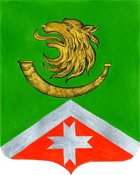 01 декабря  2021 года №98Об установлении налога на имущество физических лиц на территории муниципального образования Войсковицкое сельское поселение Гатчинского муниципального района Ленинградской области на 2022 годОбъект налогообложенияСтавка налога на имущество физических лиц, процентыЖилые дома, части жилых домов0,2Квартиры, части квартир и комнаты0,1Объекты незавершенного строительства в случае, если проектируемым назначением таких объектов является жилой дом0,2Единые недвижимые комплексы, в состав которых входит хотя бы один жилой дом0,2Гаражи и машино-места, в том числе расположенные в объектах налогообложения, указанных в подпункте 2 пункта 2 статьи 406 Налогового кодекса РФ;0,1Хозяйственные строения или сооружения, площадь каждого из которых не превышает 50 квадратных метров и которые расположены на земельных участках, предоставленных для ведения личного подсобного, дачного хозяйства, огородничества, садоводства или индивидуального жилищного строительства0,1Объекты налогообложения, включенные в перечень, определяемый в соответствии с пунктом 7 статьи 378.2 Налогового кодекса РФ, в отношении объектов налогообложения, предусмотренных абзацем вторым пункта 10 статьи 378.2 Налогового кодекса РФ, а также в отношении объектов налогообложения, кадастровая стоимость каждого из которых превышает 300 миллионов рублей2,0Прочие объекты налогообложения0,5Об установлении земельного налога на территории муниципального образования Войсковицкое сельское поселение Гатчинского муниципального района Ленинградской области на 2022 год